Name		Evaluate each expression for the given value of the variable.1.	  	2.  3.  	4.  Solve each equation using number sense.5.  	6.  7.  	8.  9.  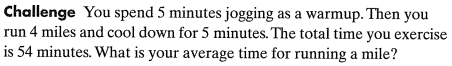 